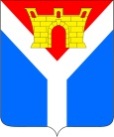 АДМИНИСТРАЦИЯ УСТЬ-ЛАБИНСКОГО ГОРОДСКОГО ПОСЕЛЕНИЯ УСТЬ-ЛАБИНСКОГО РАЙОНА П О С Т А Н О В Л Е Н И ЕПроектгород Усть-ЛабинскОб утверждении Порядка выдачи согласия в письменной форме владельцем автомобильной дороги местного значения на строительство, реконструкцию, капитальный ремонт, ремонт пересечения автомобильной дороги местного значения с другими автомобильными дорогами и примыкания автомобильной дороги местного значения к другой автомобильной дороге, а также перечня документов, необходимых для выдачи такого согласияВ соответствии с Федеральным законом от 08.11.2007 N 257-ФЗ 
«Об автомобильных дорогах и о дорожной деятельности в Российской Федерации и о внесении изменений в отдельные законодательные акты Российской Федерации», Федеральным законом от 06.10.2003 N 131-ФЗ 
«Об общих принципах организации местного самоуправления в Российской Федерации», Уставом Усть-Лабинского городского поселения, 
п о с т а н о в л я ю:1. Утвердить Порядок выдачи согласия в письменной форме владельцем автомобильной дороги местного значения на строительство, реконструкцию, капитальный ремонт, ремонт пересечения автомобильной дороги местного значения с другими автомобильными дорогами и примыкания автомобильной дороги местного значения к другой автомобильной дороге, а также перечень документов, необходимых для выдачи такого согласия, согласно приложению, к настоящему постановлению.2. Отделу по общим и организационным вопросам администрации 
Усть-Лабинского городского поселения Усть-Лабинского района (Чухирь С.Н.) опубликовать настоящее постановление в районной газете «Сельская новь» 
и разместить на официальном сайте администрации Усть-Лабинского городского поселения Усть-Лабинского района в сети Интернет.3. Контроль за выполнением настоящего постановления возложить 
на заместителя главы Усть-Лабинского городского поселения 
Усть-Лабинского района А.М. Абрамова.4. Настоящее постановление вступает в силу со дня его официального опубликования в установленном порядке.Исполняющий обязанности главы Усть-Лабинского городского поселения Усть-Лабинского района                                                                      Л.Н. ВьюрковаПриложение к постановлению
администрации Усть-Лабинского городского поселения 
Усть-Лабинского района
от___________ N______ПОРЯДОК
выдачи согласия в письменной форме владельцем автомобильной дороги местного значения на строительство, реконструкцию, капитальный ремонт, ремонт пересечения автомобильной дороги местного значения 
с другими автомобильными дорогами и примыкания автомобильной дороги местного значения к другой автомобильной дороге, а также перечня документов, необходимых для выдачи такого согласия1. Общие указания1.1. Настоящий Порядок выдачи согласия в письменной форме владельцем автомобильной дороги местного значения на строительство, реконструкцию, капитальный ремонт, ремонт пересечения автомобильной дороги местного значения с другими автомобильными дорогами и примыкания автомобильной дороги местного значения к другой автомобильной дороге, а также перечень документов, необходимых для выдачи такого согласия (далее - Порядок), разработан в соответствии с Федеральным законом от 08.11.2007 N 257-ФЗ 
«Об автомобильных дорогах и о дорожной деятельности в Российской Федерации и о внесении изменений в отдельные законодательные акты Российской Федерации» (далее – Федеральный закон), Федеральным законом 
от 06.10.2003 N 131-ФЗ «Об общих принципах организации местного самоуправления в Российской Федерации», Уставом Усть-Лабинского городского поселения.1.2. Порядок регулирует отношения, связанные с выдачей согласия 
в письменной форме (далее - Согласие) на строительство, реконструкцию, капитальный ремонт, ремонт являющихся сооружениями пересечений автомобильных дорог с другими автомобильными дорогами (далее - пересечений) и примыканий автомобильных дорог к другим автомобильным дорогам (далее - примыканий) администрацией Усть-Лабинского городского поселения Усть-Лабинского района, как владельца автомобильных дорог местного значения (далее - уполномоченный орган городского поселения).1.3. Согласие выдается уполномоченным органом городского поселения 
на основании письменного заявления владельца другой автомобильной дороги о предоставлении такого Согласия (далее - заявление, Заявитель, Заказчик (застройщик)), планирующего строительство, реконструкцию, капитальный ремонт, ремонт пересечений и примыканий.1.4. Строительство, реконструкция пересечений и примыканий допускаются, при наличии разрешения на строительство, выдаваемого 
в соответствии с Градостроительным кодексом Российской Федерации 
и Федеральным законом, а также Согласия уполномоченного органа городского поселения.1.5. Капитальный ремонт, ремонт пересечений и примыканий допускаются при наличии Согласия уполномоченного органа городского поселения, при этом с уполномоченным органом городского поселения должны быть согласованы порядок осуществления работ по капитальному ремонту, ремонту указанных пересечений и примыканий и объем таких работ.1.6. Согласие уполномоченного органа городского поселения, указанное 
в пунктах 1.4, 1.5 настоящего Порядка, должно содержать технические требования и условия, подлежащие обязательному исполнению лицами, осуществляющими строительство, реконструкцию, капитальный ремонт 
и ремонт пересечений и примыканий (далее - технические требования).1.7. При согласовании строительства, реконструкции, капитального ремонта, ремонта пересечений и примыканий уполномоченный орган городского поселения обязан информировать лиц, которые планируют осуществлять строительство, реконструкцию, капитальный ремонт, ремонт таких пересечений и примыканий, о планируемых работах по реконструкции, капитальному ремонту, ремонту автомобильных дорог местного значения 
и о сроках проведения этих работ.1.8. Согласие уполномоченного органа городского поселения, указанное 
в пунктах 1.4, 1.5 настоящего Порядка, либо мотивированный отказ в его предоставлении выдается в срок не более чем 30 календарных дней со дня поступления заявления о предоставлении такого Согласия 
в уполномоченный орган городского поселения.1.9. Настоящий Порядок является обязательным для исполнения юридическими и физическими лицами, осуществляющими строительство, реконструкцию, капитальный ремонт, ремонт пересечений и примыканий 
в отношении дорог местного значения.2. Порядок получения Согласия2.1. В целях строительства, реконструкции, капитального ремонта 
и ремонта пересечения или примыкания автомобильной дороги местного значения с другими автомобильными дорогами Заказчик (застройщик) направляет в уполномоченный орган городского поселения заявление о выдаче Согласия (далее - заявление) с приложением следующих документов:1) пояснительной записки с указанием видов работ;2) схемы предполагаемого пересечения или примыкания в отношении автомобильной дороги местного значения, составленной не ранее двух лет 
до даты обращения, выполненной на основе топографической съемки 
в масштабе 1:500, отображающей элементы обустройства автомобильной дороги (дорожные знаки, дорожные ограждения, светофоры, остановочные пункты, объекты, предназначенные для освещения автомобильных дорог, пешеходные дорожки, стоянки (парковки) транспортных средств, тротуары), наименование и направление автомобильной дороги. На плане указываются границы земельного участка, к которому предполагается устройство примыкания или пересечения для последующего подъезда;3) технологических и конструктивных решений линейного объекта;4) выписки из единого государственного реестра недвижимости 
в отношении земельного участка (участков), на котором(ых) планируется выполнение работ по строительству, реконструкции, капитальному ремонту, ремонту (предоставляется в случае если такие земельные участки сформированы).2.2. В заявлении должно быть указано:1) для юридических лиц - наименование, организационно-правовая форма, основной государственный регистрационный номер (ОГРН), идентификационный номер налогоплательщика (ИНН), юридический 
и почтовый адрес, фамилия, имя, отчество руководителя, телефон, факс 
(при наличии), адрес электронной почты (при наличии), сведения о лице, действующем по доверенности от руководителя с приложением копии доверенности (в случае если заявление подписывается представителем);2) для физических лиц - фамилия, имя и отчество, место жительства, данные документа, удостоверяющего личность, сведения о лице, действующем по доверенности, с приложением копии доверенности (в случае если заявление подписывается представителем);3) цель получения Согласия;4) наименование и адрес объекта;5) кадастровый номер земельного участка (участков), в случае если такой земельный участок сформирован и осуществлена его постановка 
на государственный кадастровый учет, на котором(ых) планируется выполнение работ по строительству, реконструкции, капитальному ремонту, ремонту;6) наименование, серия, номер и дата выдачи документа, устанавливающего или подтверждающего права на земельный участок (участки), на котором(ых) планируется выполнение работ по строительству, реконструкции, капитальному ремонту, ремонту (указывается в случае, если такой земельный участок сформирован и осуществлена его постановка 
на государственный кадастровый учет);7) вид планируемых работ на объекте (строительство, реконструкция, капитальный ремонт, ремонт);8) срок, в течение которого будут осуществляться работы;9) перечень документов, прилагаемых к заявлению;10) способ получения Согласия (почтовой связью, лично под подпись);11) дата, подпись, должность, печать при наличии, фамилия, имя, отчество Заявителя.2.3. Регистрация заявления осуществляется в течение одного рабочего дня с даты поступления заявления в уполномоченный орган городского поселения в соответствии с Инструкцией по делопроизводству.2.4. В течение пяти календарных дней с даты регистрации заявления уполномоченный орган, проверяет состав и полноту сведений и документов, указанных в пунктах 2.1, 2.2 настоящего Порядка, и принимает решение 
о рассмотрении заявления или об отказе в рассмотрении такого заявления.2.5. Основаниями для отказа в выдаче Согласия являются:- отсутствие сведений или документов, указанных в пунктах 2.1, 2.2 настоящего Порядка;- несоответствие размещения пересечения и (или) примыкания требованиям законодательства Российской Федерации.2.6. В случае принятия решения об отказе в выдаче Согласия 
по основаниям, указанным в пункте 2.5 настоящего Порядка, уполномоченный орган городского поселения, в срок, указанный в пункте 1.9 настоящего Порядка, направляет Заявителю отказ в выдаче Согласия в письменной форме 
с указанием основания отказа.2.7. В случае принятия решения о выдаче Согласия уполномоченный орган городского поселения, оформляет Согласие в виде письма на официальном бланке в адрес Заявителя с указанием следующих сведений:- сведения о Заявителе, которому выдается Согласие;- наименование и адрес объекта;- цель получения Согласия;- кадастровые номера земельных участков (указывается при наличии);- технические требования и условия, обязательные для исполнения;- срок действия Согласия;- подпись председателя уполномоченного органа городского поселения (лица, исполняющего его обязанности).2.8. Согласие уполномоченного органа городского поселения, оформленное в соответствии с пунктом 2.7 настоящего Порядка, выдается Заявителю в срок, указанный в пункте 1.9 настоящего Порядка, способом, указанным в заявлении.3. Контроль и ответственность за нарушение настоящего Порядка3.1. Лица, осуществляющие строительство, реконструкцию, капитальный ремонт, ремонт пересечений и примыканий без предусмотренного настоящим Порядком Согласия или с нарушением технических требований, по требованию органа, уполномоченного на осуществление государственного строительного надзора, и (или) уполномоченного органа городского поселения обязаны прекратить осуществление строительства, реконструкции, капитального ремонта, ремонта пересечений и примыканий и привести автомобильную дорогу местного значения в первоначальное состояние.3.2. Лица, осуществляющие строительство, реконструкцию, капитальный ремонт, ремонт пересечений или примыканий, несут ответственность 
в соответствии с законодательством Российской Федерации.4. Досудебный (внесудебный) порядок обжалования решений 
и действий (бездействия) органа, уполномоченного на выдачу Согласия, 
а также должностных лиц или муниципальных служащих4.1. Заявитель имеет право на досудебное (внесудебное) обжалование решений, действий (бездействия) уполномоченного органа городского поселения, его должностных лиц или муниципальных служащих при осуществлении выдачи Согласия.4.2. Заявитель может обратиться с жалобой в письменной форме 
по почте, в том числе при личном приеме Заявителя или в электронной форме.В электронной форме жалоба может быть подана Заявителем посредством официального сайта администрации Усть-Лабинского городского поселения в информационно-коммуникационной сети Интернет (https://gorod-ust-labinsk.ru).4.3. Прием жалоб осуществляется уполномоченным органом по адресу: 
г. Усть-Лабинск, ул. Ленина, д. 38, в рабочие дни: понедельник - пятница 
с 08.00 до 17.00; перерыв с 12.00 до 13.00; тел.: 8(86135) 4-19-11;
e-mail: adm_yst@mail.ru;В случае подачи жалобы при личном приеме Заявитель представляет документ, удостоверяющий его личность, в соответствии с законодательством Российской Федерации.